MemoDate:	February 27, 2024To:	Pastors, Parish Administrators, Parish Secretaries, and Bulletin EditorsFrom:	Francesca Lupinetti, Programs & Support Services Marketing Specialist, Office of Mission Advancement Re:		Second Collection – March 30-31, 2024 – Archdiocesan       Seminarians 	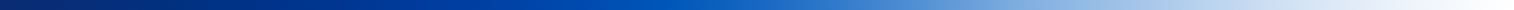 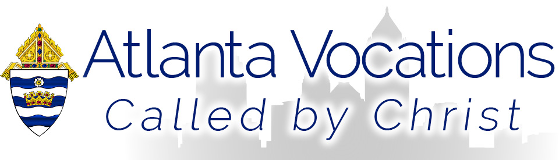 Second CollectionArchdiocesan SeminariansMarch 30-31, 2024This year’s collection will be on March 30-31. Every dollar collected stays within the archdiocese to educate our seminarians. We encourage you to use the following bulletin and pulpit announcements.Bulletin Announcement for March 30-31: As Pope John Paul II said, “The responsibility for the seminary belongs to the entire Christian community.”  We are blessed in this Archdiocese with nearly 40 men responding to a call for priestly service to the people of God in the Archdiocese of Atlanta.  Though this generous gift of God is a blessing for this Archdiocese, it does pose a challenge to us.  These men need both our financial support and our prayers.  Please provide a sound future for the seminarians here in the Archdiocese of Atlanta by giving generously to the Archdiocesan Seminarians’ Collection next weekend. Visit lifeofthechurch.com/donate to support the future of our faith. Pulpit Announcement for March 30-31:  Our second collection today is for the seminarians of the Archdiocese of Atlanta.  We have been blessed with many vocations to the priesthood, and your prayers and generous gifts today support nearly 40 men who are now preparing for future priestly service in north Georgia.Prayer of the Faithful:   For all young men of our parish who are making lifetime choices at this time that will include service to the People of God as a priest, among their other options, we pray to the LORD. Anuncios del boletín para el 30 de marzo y el 31 de marzo:Como dijo el Papa Juan Pablo II: “La responsabilidad por el seminario pertenece a toda la comunidad cristiana”. Hemos sido bendecidos en nuestra Arquidiócesis casi 40 hombres que están respondiendo al llamado de servir en sacerdocio al pueblo de Dios dentro de la Arquidiócesis de Atlanta.  Aunque este don generoso de Dios es una bendición para esta Arquidiócesis, nos pone frente a un desafío. Estos hombres necesitan tanto nuestro apoyo financiero, como todas nuestras oraciones. Le rogamos que, por medio de una ofrenda abundante en la Colecta por los Seminaristas de la próxima semana, provea de un buen futuro a los seminaristas aquí en la Arquidiócesis de Atlanta. lifeofthechurch.com/donateAnuncio desde el púlpito para el 30-31 de marzo:  Nuestra segunda colecta de hoy está destinada a los seminaristas de la Arquidiócesis de Atlanta.  Hemos sido bendecidos con muchas vocaciones sacerdotales, y sus oraciones y ofrendas abundantes de hoy ayudan a casi 40 hombres que en este momento se están preparando para servir en sacerdocio al norte de Georgia en un futuro.Oración de los fielesPor los hombres jóvenes de nuestra parroquia que en este momento están tomando decisiones de vida, para que entre sus opciones consideren servir al pueblo de Dios como sacerdotes, oremos al SEÑOR.Graphics and Social MediaFor more materials please visit our Parish Resources PageFor more graphics or assistance contact kmaranville@archatl.com 